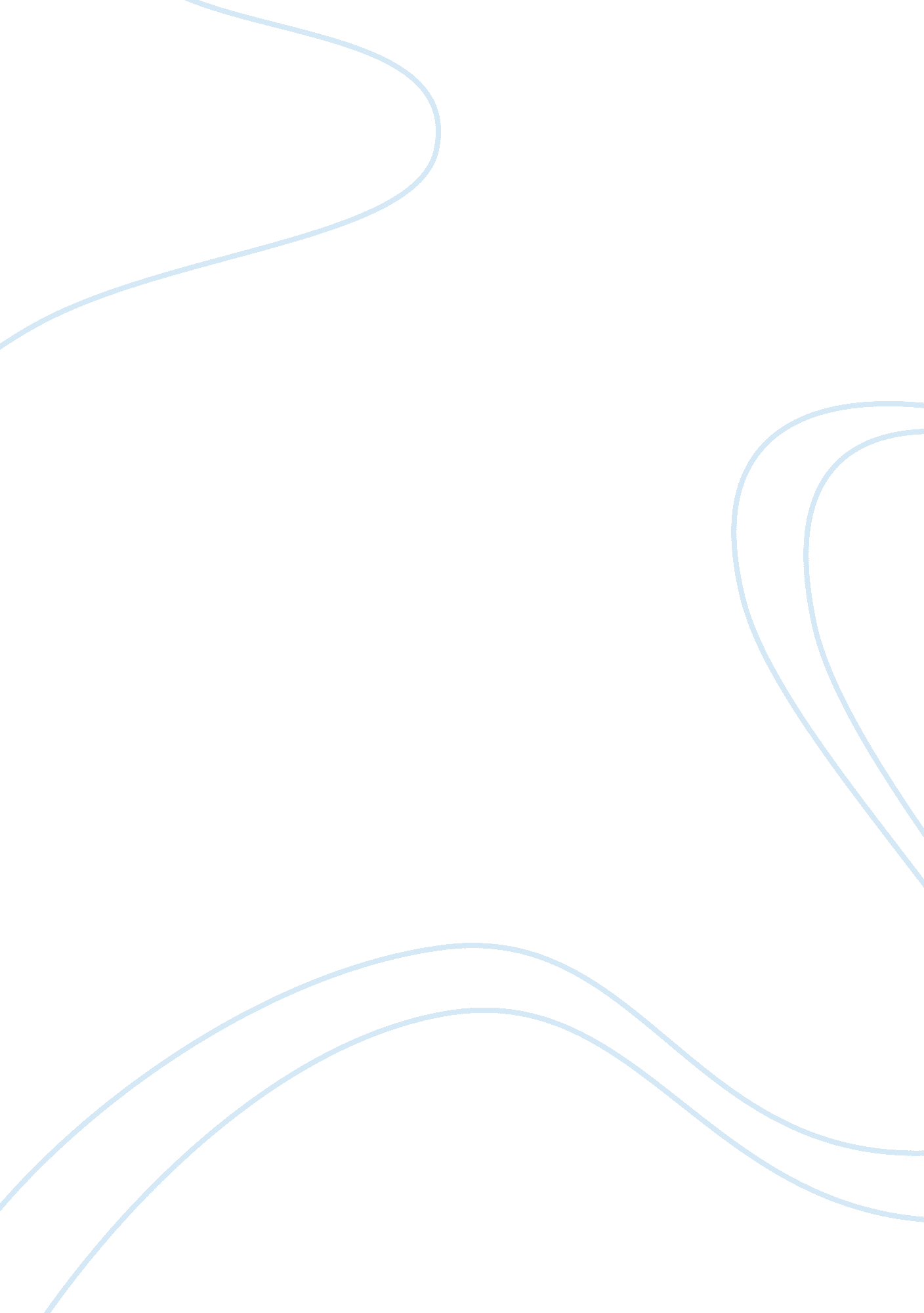 A tragic story of jerry cruncher english literature essayLiterature, British Literature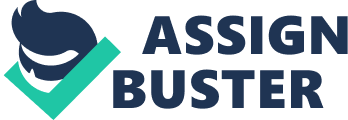 Jerry Cruncher is a Victorian joker in a tragic narrative. Transitioning from Jerry Cruncher 's amusing life to Lucie Manette 's tragic life creates a hearty balance go forthing the reader desiring more from each scene. His lower category dark wit contrasts the visible radiation and aired tone of the blue bloods established by Charles Dickens, the writer of `` A Tale of Two Cities '' . With such a sad narrative, Dickens uses Jerry Cruncher sparsely and efficaciously to supply amusing alleviation, dark comedy, and societal sarcasm to interrupt the melodrama and do the reader laugh merely plenty before immersing back into the love, decease, and unhappiness. The character Jerry Cruncher refers to himself as an honorable shopkeeper, an dry statement made by a adult male whose trade is sedate robbing. He describes this occupation as, `` Goin ' fishing '' , which is a lampoon of the chief subject, Resurrection ( Dickens chapter 20 ) . Many characters go through a Resurrection throughout the novel and it 's merely suiting for Jerry Cruncher 's `` Resurrection '' to be delving up organic structures. This amusing alleviation shows how Dickens is a maestro of balance. Sydney Carton, whose Resurrection is the most of import, is balanced by the amusing Resurrection of Jerry Cruncher. Ironically, it is because of this occupation that Sydney Carton can blackjack Solomon. Since Jerry dug up Roger Cly 's grave and did n't happen anything but stones, Sydney uses this as purchase ( the chapter with the rubric named about cards or whatever ) . This amusing state of affairs, and Jerry Cruncher surprisingly assisting non aching the state of affairs, non merely continues the subject of Resurrection, in a alone Jerry Cruncher-esque manner, but besides provides amusing alleviation to an otherwise serious secret plan turn. His idiom besides provides amusing alleviation. The chief characters speak in a prosaic, consider tone while Jerry speaks in a haphazard, random tone. The words he uses to depict serious things puts the reader at easiness. He describes sedate robbing as fishing, he describes praying as flopping, and he uses a `` tungsten '' for the missive `` V '' . These small things, Dickens is a great maestro of inside informations, assist equilibrate out the heavy dramatic subdivisions. Not merely is Jerry 's idiom good story, but the fact that Jerry negotiations to himself throughout the novel is every bit good. The ground he talks to himself is n't explained in the novel but it is still a genius word picture and continues Jerry 's hallmark amusing alleviation in serious state of affairss. Many of the funniest minutes of the novel are the conversations Jerry has with himself. Dickens uses Jerry Cruncher for dark comedy excessively. Jerry beats his married woman against the wall because she is praying, or `` flopping '' as Jerry calls it, for him ( Dickens chapter 14 ) . This kind of comedy can be misunderstood but Dickens 's usage, merely plenty, makes for more comedy in the state of affairs instead than the dark. He complains that she is praying for him and admonishes her for her aid, but the Crunchers are a lower category household and do necessitate aid to better supply for themselves. It 's a paradox ; Jerry wants to be good off but does n't take the aid that he needs. In the very terminal of the novel, Jerry repents about his incorrect behaviors. He pledges to be a sedate digger non a robber, and pledges to let his married woman to pray for him ( dickens terminal of book find it ) . This alteration is the concluding amusing alleviation. The realisation was expected but ne'er envisioned, for, Jerry, seemed to be the character that would n't alter in the book. Dickens, nevertheless, used this alteration to be the concluding comedy to supplement the terminal of Sydney Carton. Jerry Cruncher is a better and funnier character by altering into a sympathetic and normal individual. Wife crushing usually is n't amusing, but in the context of the state of affairs, Dickens manages it good. Jerry 's married woman is seeking to assist her hubby and her kid by turning to faith. He tells her to halt praying for him and that he does n't necessitate faith. After he fails at happening a organic structure to delve up, he beats her. Jerry Cruncher crushing his despairing married woman, merely seeking to assist, could be highly violative, but in the custodies of Dickens, is dark comedy at its best. With books like `` Oliver Twist '' and `` Great Expectations '' , Dickens masterfully satirizes the lower category and `` A Tale of Two Cities '' is no exclusion. Social sarcasm is a strength of Charles Dickens and by utilizing Jerry Cruncher 's character, he satirizes the lower category of London. The narratives go back and Forth between the Manettes, a rich, blue household and the Crunchers, a lower category household. The blunt contrast keeps the narrative alive and reviewing non leting the reader 's attending to roll. The Manettes day-to-day life, house conditions, and interaction are warm and ask foring. Lucie and Dr. Manette ne'er argue and ever talk to each other in a loving manner. And when Charles Darnay is added, Lucie 's and Charles ' conversations are every bit as loving. But with the Crunchers, their place is nil like the Manettes and every word uttered from Jerry is condescending towards his married woman. He beats her with a shoe, with his fist ; with virtually anything and despite all of this, his boy still wants to be merely like him ; an sarcasm that Dickens uses often. The attitude Jerry has, ne'er accepting aid, in changeless denial of his illegal occupation, and maltreating his married woman, will be cyclical. Until person stairss in and rights all of Jerry 's wrongs, something his married woman would make if she could acquire a word in, small Cruncher will be an exact transcript of Jerry. Dickens even explicates this in his usual witty sarcasm in Chapter whatever look it up ( Dickens etc ) . This dry rhythm was directed towards the hapless. His societal commentary was to carry the hapless to assist themselves and utilize their milieus, the people they knew, and even faith to actuate and animate them to achieve a better life or at least create a better life for their kids. Jerry 's composite, a mastermind failing Dickens gives him, allows Jerry to do his ain Resurrection at the terminal of a book giving a sweet satisfaction to the reader. The many utilizations Jerry is used for is amazing. Jerry acts as a ironist, being a typical hapless male ne'er accepting anyone 's aid, a comedian supplying amusing alleviation, and a counter weight to set to the heavy melodramatic plot line of love, decease, and Resurrection. By utilizing Jerry as interruption point, the reader is able to recover their emotions lost in the old chapter. One would believe that Jerry Cruncher, with his many utilizations, would resemble more of a chief character than a minor character. Merely the glare of a great author, like Dickens, can film over the boundaries of the chief and minor characters making stimulating and every bit competent minor characters able to transport their weight, and sometimes even more so, than major characters. The manner Dickens is able to satirise so many state of affairss with utilizing merely one character is singular and shows why Dickens is considered to some as the greatest novelist in the English linguisticcommunication. With Jerry Cruncher going a dynamic character in the terminal, his character transcends minor character and becomes an in between, a in-between character. His amusing alleviation breaks the reader from the weightiness of play and allows the reader to be entertained and laugh merely long plenty before Dickens goes right back into the action. The upper category, the Manettes, provide the calamity, while the lower category, the Crunchers, provide the comedy. Jerry Cruncher was non merely a amusing character, but helped Dickens alter the universe by being Dickens 's whipping boy to the hapless. Social sarcasm amusing alleviation dark comedy, Amusing alleviation, delving Gravess etc, Dark comedy- married woman whipping, flopping, Social satire- the lower category, the difference the contrast of the upper category, lower category are treated less but their attitudes do n't let them to be helped, his boy wants to copy him etc, 